Таблиця 2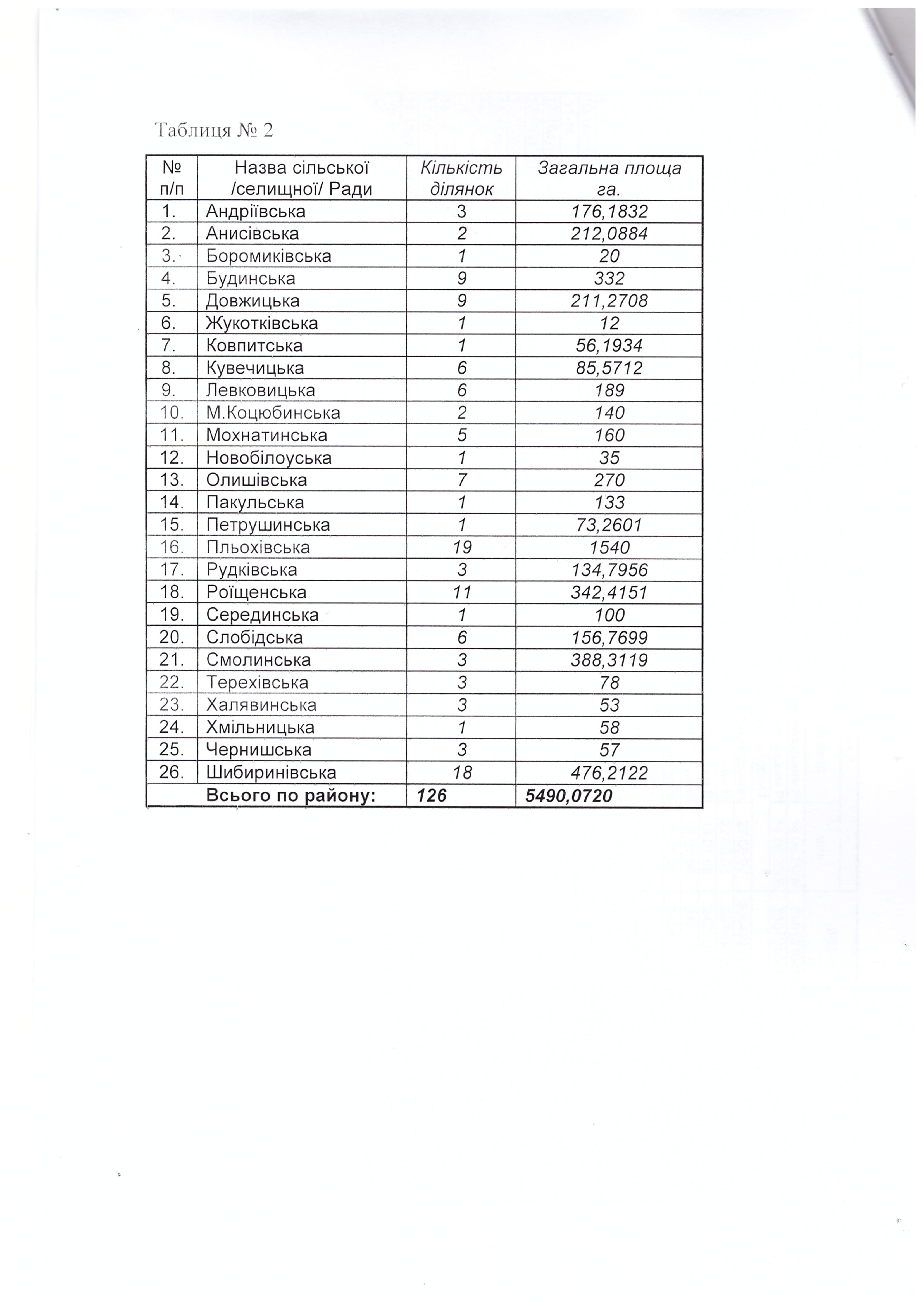 